Primary 2 Newsletter – August 2019Welcome back everyone! I hope you all had a great summer and are ready for the new school year. The children have enjoyed getting to know myself and each other over the last week as we prepare for a busy term. This newsletter will give you an insight to the content we will be covering over the next few weeks, as well as some extra pieces of important information.LiteracyWe will be developing a range of skills as part of literacy this term. Our writing focus will be recount writing, where the children will write about things that have happened to them. There will be a big push to ensure letters are written correctly and that we are using capital letters, full stops and finger spaces when writing. For reading we will be focusing on using different strategies to read tricky words. These include using the picture to help, sounding out the word and reading on. We will be learning about these through our Ben Bear resource.Our spelling and phonics work will take a greater focus on trickier diagraphs (ay, ea and ow) as well as consolidating previous work. As part of this, we will be practising to read and write the first 100 common words. A quick search on the internet can help you locate these if you wish to revise them with your child at home.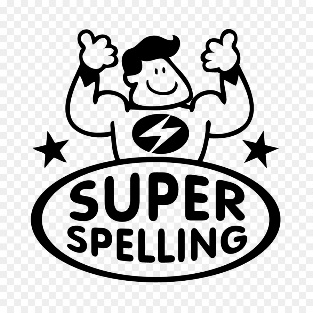 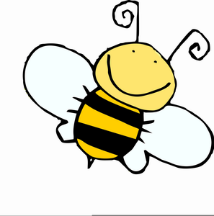 Numeracy and mathsThis term we will be focusing on: Counting forwards and backwards to 50.Identifying numbers to 50 and writing them correctly.Counting in 10s to 100.Identifying numbers before and after a number to 50.Adding two numbers to 20 (8 + 3 = 11 / 12 + 7 = 19)Subtracting numbers to 20 (12 – 2 = 10 / 20 – 4 = 16)Properties of 2D shapes (edges, vertices, names, links to real life)We will also be developing mental maths skills during each lesson. For a list of skills that will be covered this term, please contact me.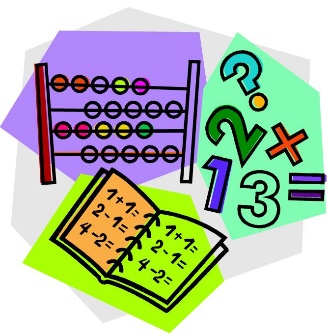 IDLOur topic this term will focus around the city of Glasgow. We will be learning about what a city is, what it needs to function and make links to our own local community. Transport, weather and Glasgow artists are some other areas we will be looking at within this topic. If you have anything interesting related to our topic, feel free to send these in for your child to show the class or get in touch with me.Other curricular areasIn science, we will be focusing on plants and animals.For technologies, we will be learning about inventions and using different pieces of digital hardware (laptops, computers, iPads).Expressive arts will be linked to our IDL topic. For RM.E. we will be focusing on Christian stories.Our Health and Wellbeing focuses are friendships and the world of work. In P.E. we will be focusing on fitness and ball skills.In French we will be consolidating our knowledge from Primary 1 and introducing language about the weather.Recognition boardsIn our classroom, we are developing ‘Recognition Boards’. The recognition board will foster positive interdependence in the classroom. There is no prize, no material reward. The recognition board is a collaborative strategy which will target learning attitudes and not just functional behaviour. The target chosen will raise the expectation for all the children. The recognition board will emphasise peer responsibility where pupils are praised for effort.HomeworkEach week, your child will be given a reading book to read with you at home. A reading record will also be sent home for you to refer to. Please ensure your child brings these to school every day as there will be tasks throughout the week involving these books. I will collect the reading records at the end of each week to update them with their new reading book.Where appropriate, some children will receive written homework. This will be specific to each child and contain different tasks for them to complete. This should also be completed and handed in on a Friday.Online resources are located at the end of this newsletter for those who want to do extra work at home.P.E. kit and daysOur P.E. days will be Tuesday and Thursday. Your child should bring a white t-shirt, dark shorts and a change of shoes for their kit. Where possible, please label your child’s bag as we have no room on our pegs and keep the bags in a box. Please ensure your child does not wear any jewellery on P.E. days. Thank you to everyone who has sent in their child’s P.E. kit already. Website Linkshttps://www.topmarks.co.uk/http://www.doorwayonline.org.uk/https://www.oxfordowl.co.uk/for-home/kids-activities/games--1/If you have any questions, please get in touch.dhannah@baljaffray.e-dunbarton.sch.ukMr Hannah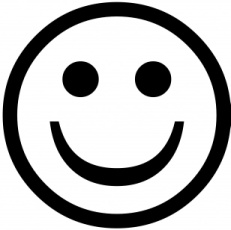 